Dokumentasi Penelitian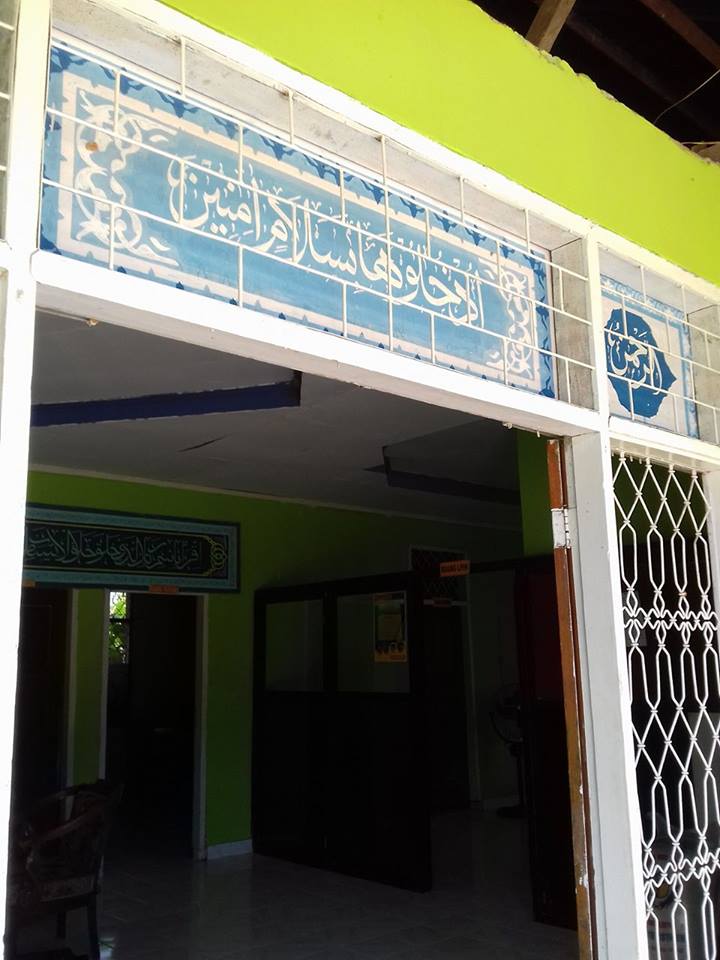 Pintu depan SMAS Integral Hidayatullah KendariWawancara dengan kepala sekolah SMAS Integral Hidayatullah Kendari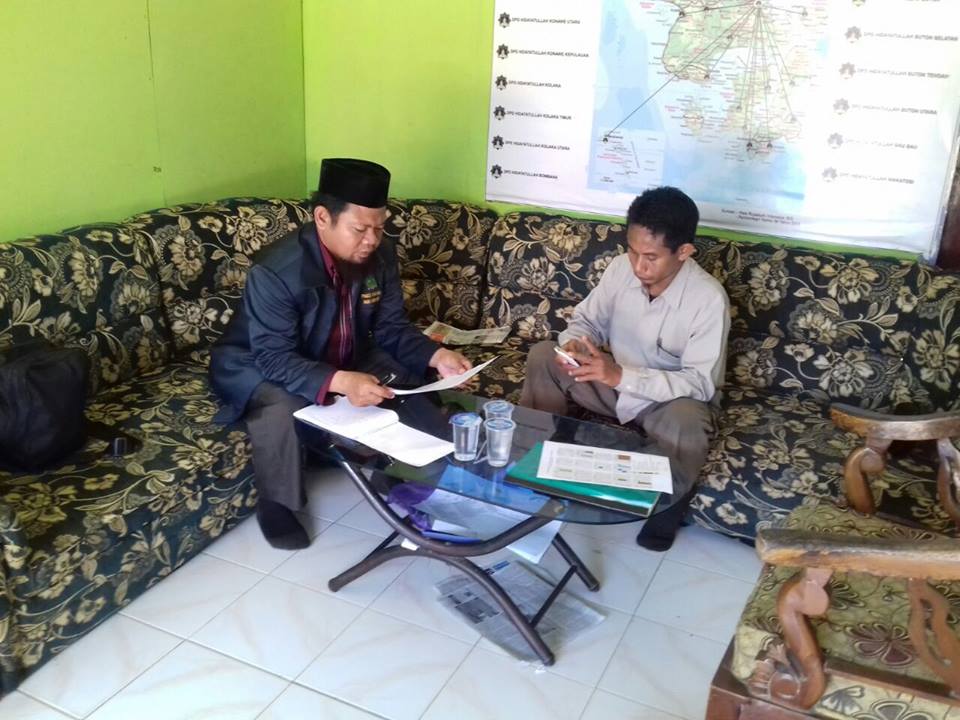 Wawancara lanjutan dengan kepala sekolah SMAS Integral Hidayatullah Kendari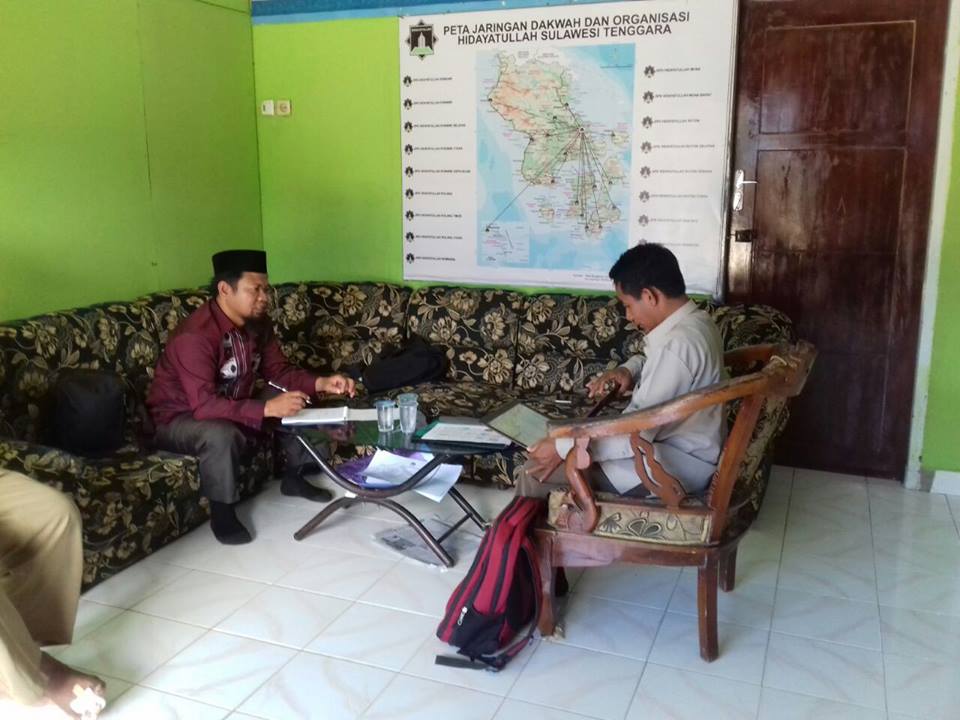 Peta jaringan sekolah Hidayatullah Sulawesi Tenggara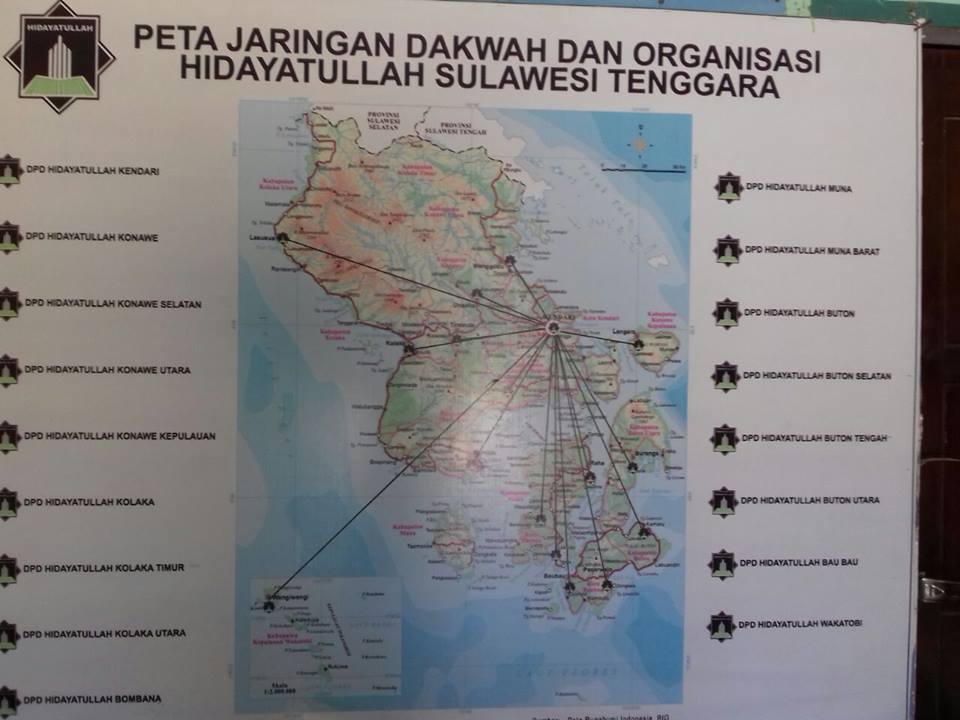 Wawancara dengan Saban Umar, guru SMAS Integral Hidayatullah Kendari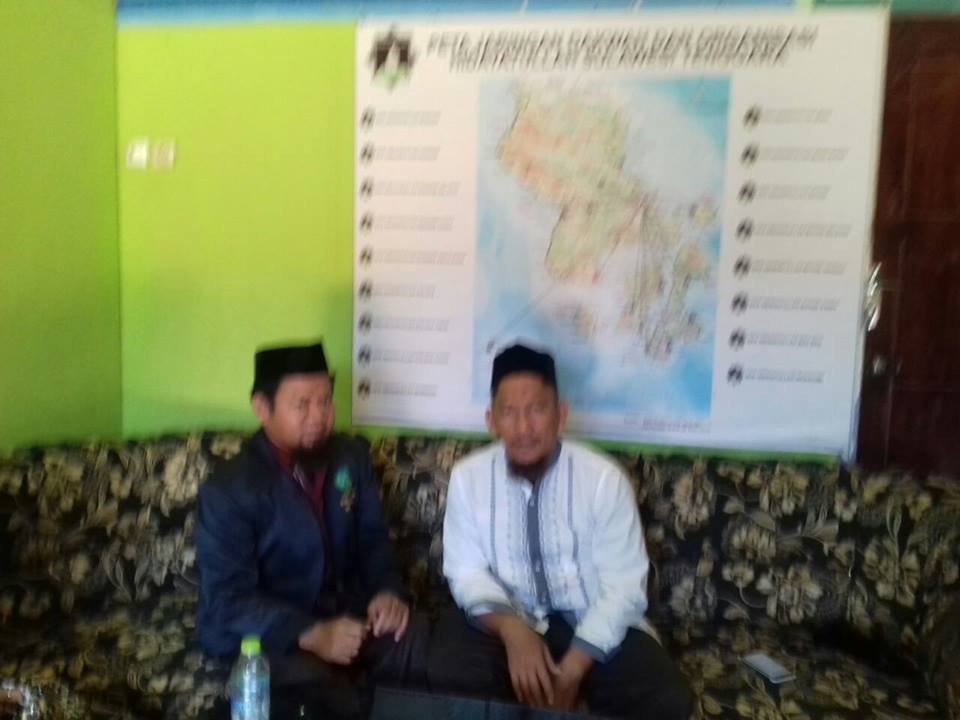 Guru dan siswa SMAS Integral Hidayatullah Kendari 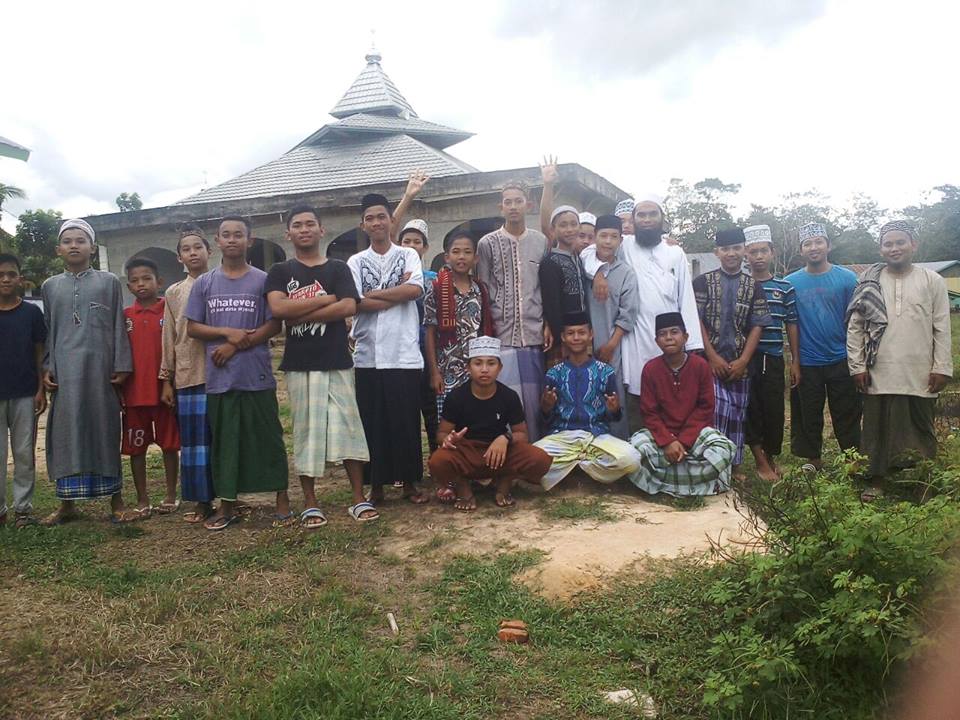 